SAMPLE APPLICANT REVIEW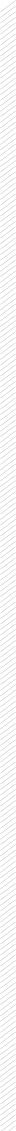 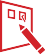 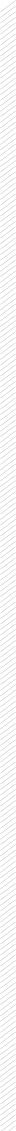 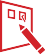 Applicant: Trip applied for:Trip coordinator:FORMSINTERVIEWREFERENCE CHECKSASSESSMENT (based on applicant evaluation on next page)FINAL APPROVALApproved by:Date: FORMRECEIVEDCOMMENTSApplication form including referee contact detailsCriminal record checkWorking with children / vulnerable people checkPersonal testimonyINTERVIEWERDATESUMMARYREFEREE NAMEDATESUMMARYRATINGComments/Areas to address in training  Suitable Some Concern    UnsuitableAPPLICANT EVALUATIONAPPLICANT EVALUATIONAPPLICANT EVALUATIONSuitability to interact with childrenYes NoWere there any criminal convictions or significant evidence/allegations of child abuse?If yes, has this been communicated to the relevant people as per the organisation’s child protection policy?  Were there any concerns raised by referees around the applicant’s behaviour with children?   Did you note any concerning answers regarding their view of children or interactions with children?   If yes, have these concerns been investigated further?QualificationsDid they have the relevant skills/ qualifications required for the planned activities?If yes, did they provide evidence of their skills/qualifications?   If no, do they understand they will not be engaging in activities they are not skilled/qualified in?   Motivations and expectationsWere they motivated to go on the trip to learn, encourage and build relationships?Were they motivated by any other reasons that would seem unreasonable or concerning?If yes, can this be addressed through orientation and training?Did they demonstrate realistic expectations and understandings of the trip?If no, can this be addressed through orientation and training?Demonstration of respect for othersDid they demonstrate an ability to submit to authority and follow instructions?Did they demonstrate a willingness to go as a learner?   Did they show a good level of respect for other people’s opinions, beliefs and cultures?  Did they show an ability to be flexible and resilient in challenging circumstances?OtherDid the screening process reveal any other concerns or potential barriers for them participating in the trip?  KEY:  = Area of concern. Re-evaluation or further action required. = Desired response. No concern revealed in this area. KEY:  = Area of concern. Re-evaluation or further action required. = Desired response. No concern revealed in this area. KEY:  = Area of concern. Re-evaluation or further action required. = Desired response. No concern revealed in this area. 